Twinkl online (open access)Oxford Owl online (novels and reading material)Khan AcademyGoNoodle (online exercises and movement breaks)ScoilnetJo Wicks body coach onlineE-LeathanachClassics for KidsSeidean Sí (6th)Kahoot onlineFree subscription for a month is currently available on the excellent www.twinkl.ie website. Visit www.twinkl.ie/offer and enter the code IRLTWINKLHELPS. We highly recommend that you sign up to this website for a wide variety of educational content and activities.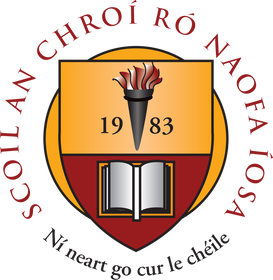 Suggested Work Suggested Work Suggested Work Suggested Work Suggested Work Activities and Projects Activities and Projects Activities and Projects Activities and Projects Activities and Projects DescriptionMaster Your MathsNext 3 weeks (1 per day).Busy at MathsCapacity (pg. 172), Weight (pg. 162), 3D Shapes (pg. 168). Read, explore and complete activities.Just GrammarNext 4 pages (follow on from page marked).SpellboundNext 3 weeks.IrishRevise all verbs (3 tenses) and re-read vocabulary lists.Religious EducationMy Confirmation Book – learn Mass responses. MusicListen to the next composer available.  Novel and ReadingOnline Material